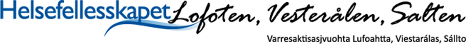 Til kommunene i Lofoten, Vesterålen, Salten
										4.12.2023Ny samarbeidsavtale mellom kommunene og Nordlandssykehuset

Nordlandssykehuset HF (NLSH) og kommunene inngikk i 2012 lovpålagte samarbeidsavtaler for første gang. Avtalene ble i sin helhet revidert i løpet av 2017 og vedtatt i PS 18/16. Etter etablering av Helsefellesskapet Lofoten, Vesterålen, Salten vedtok Partnerskapsmøtet i sak 7/22 at Strategisk samarbeidsutvalg skulle sette i gang arbeid med revisjon av samarbeidsavtalen mellom Nordlandssykehuset og kommunene i helsefellesskapet. En partssammensatt arbeidsgruppe har utarbeidet forslag til ny samarbeidsavtale mellom Nordlandssykehuset og kommunene i Helsefellesskapet Lofoten, Vesterålen, Salten. Strategisk samarbeidsutvalg (SSU) anbefalte i sin behandling i møte 13.9.2023 Partnerskapsmøtet 2023 å tilrå kommunene å vedta foreslått avtale. Partnerskapsmøtet  23.11.2023 vedtok i sak 6/23 å anbefale kommunene og styret i Nordlandssykehuset å vedta utkast til samarbeidsavtale. Det er den enkelte kommune som inngår avtale med Nordlandssykehuset, og by/-kommunestyret selv, jfr helse- og omsorgstjenestelovens § 6-1, som skal inngå avtalen. Vedlagt følger:utkast til samarbeidsavtaleutkast til politisk saksfremleggrapport fra arbeidsgruppaKopi av vedtak ønskes formidlet;
knut.erik.dahlmo@helsefellesskapet-nord.no
postmottak@nordlandssykehuset.noFor spørsmål, kontakt undertegnede.Med vennlig hilsen
Knut Erik Dahlmo, leder kommunalt samhandlingssekretariat
tlf.48 16 00 41
Helsefellesskapet Lofoten, Vesterålen, SaltenLenke;Avtaleutkast og prosessdokumenter - Helsefellesskapet-nord